ΔΕΛΤΙΟ ΤΥΠΟΥΕσπερίδα με θέμα τις Γυναίκες πανεπιστημιακούςΜυτιλήνη 7/5/2019Την Παρασκευή 10/5/2019 η Πρυτανική Αρχή του Πανεπιστημίου Αιγαίου, σε συνεργασία με την Επιτροπή Ισότητας των Φύλων του ιδρύματος («ΑΙΓΑΙΟ 50:50, Ισόρροπη Συμμετοχή»), διοργανώνει στη Ρόδο Εσπερίδα - Στρογγυλό Τραπέζι με θέμα «ΓΥΝΑΙΚΕΣ ΣΤΗΝ ΑΚΑΔΗΜΑΪΚΗ ΚΟΙΝΟΤΗΤΑ: ΠΡΟΣΔΟΚΙΕΣ, ΕΜΠΟΔΙΑ, ΠΡΟΟΠΤΙΚΕΣ».Στην Εσπερίδα συμμετέχουν οι: Χρυσή Βιτσιλάκη, Καθηγήτρια, Πρυτάνισσα του Πανεπιστημίου Αιγαίου.Δήμητρα Κογκίδου, Καθηγήτρια, Πρόεδρος της Επιτροπής Φύλου και Ισότητας του Αριστοτέλειου Πανεπιστημίου Θεσσαλονίκης.Ελένη Μαραγκουδάκη, Αφυπηρετήσασα Αναπλ. Καθηγήτρια του Πανεπιστημίου Ιωαννίνων.Διονύσης Γουβιάς, Αναπλ. Καθηγητής του Πανεπιστημίου Αιγαίου.Αναστασία Αναστασάκη, Υπ. Διδακτόρισσα του Πανεπιστημίου Αιγαίου.Συντονίζει και παρεμβαίνει η Μαρία Γκασούκα, Καθηγήτρια του Πανεπιστημίου Αιγαίου.Η εκδήλωση θα πραγματοποιηθεί στο Κτήριο ΚΛΕΟΒΟΥΛΟΣ (Λεωφ. Δημοκρατίας 1), στην Αίθουσα «John Dewey» (Αμφ. 1ου ορόφου), με ώρα έναρξης 18:30.Στο τέλος της εκδήλωσης θα δοθούν βεβαιώσεις συμμετοχής.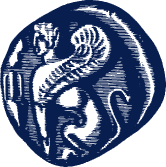 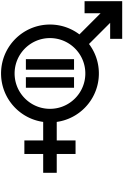 ΠΑΝΕΠΙΣΤΗΜΙΟ ΑΙΓΑΙΟΥΠΑΝΕΠΙΣΤΗΜΙΟ ΑΙΓΑΙΟΥΑΙΓΑΙΟ 50:50, Ισόρροπη ΣυμμετοχήΑΙΓΑΙΟ 50:50, Ισόρροπη Συμμετοχή